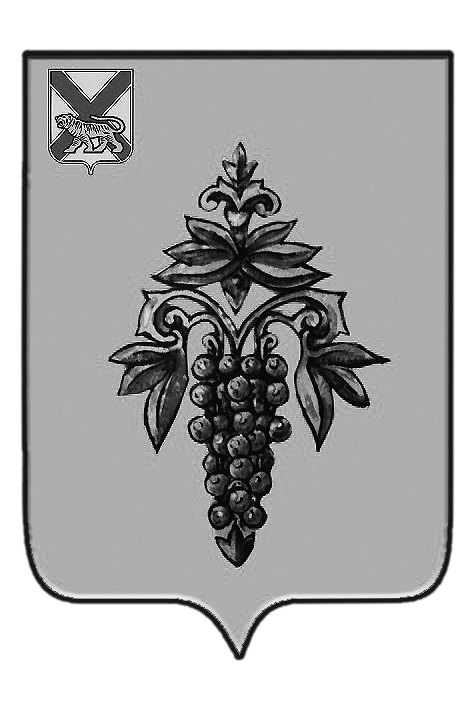 ДУМА ЧУГУЕВСКОГО МУНИЦИПАЛЬНОГО ОКРУГА Р  Е  Ш  Е  Н  И  ЕПринято Думой Чугуевского муниципального округа «03» июля 2020 годаСтатья 1. Утвердить прилагаемый «Порядок рассмотрения кандидатур на должность председателя Контрольно-счетного комитета Чугуевского муниципального округа» (прилагается).Статья 2. Настоящее решение вступает в силу со дня его принятия и подлежит официальному опубликованию.Глава Чугуевского муниципального района								Р.Ю.Деменев«08» июля 2020 г.№ 58 – НПАПриложениек решению Думы Чугуевского муниципального округаот  08.07.2020г. № 58-НПА        
Порядок рассмотрения кандидатур на должность председателя Контрольно-счетного комитета Чугуевского муниципального округа1. Настоящий Порядок рассмотрения кандидатур на должность председателя Контрольно-счетного комитета Чугуевского муниципального округа (далее - Порядок) разработан в целях реализации пункта 10 статьи 6 Федерального закона от 07 февраля 2011 года № 6-ФЗ «Об общих принципах организации и деятельности контрольно-счетных органов субъектов Российской Федерации и муниципальных образований» и устанавливает процедуру рассмотрения кандидатур на должность председателя Контрольно-счетного комитета Чугуевского муниципального округа (далее – Контрольно-счетный комитет) для представления их к назначению на заседании Думы Чугуевского муниципального округа.2. Предложения о кандидатурах на должность председателя Контрольно-счетного комитета вносятся в Думу Чугуевского муниципального округа следующими субъектами:1) председателем Думы Чугуевского муниципального округа;2) депутатами Думы Чугуевского муниципального округа - не менее одной трети от установленного числа депутатов;3) главой Чугуевского муниципального округа.3. Кандидатура на должность председателя Контрольно-счетного комитета Чугуевского муниципального округа представляется в Думу Чугуевского муниципального округа субъектами, перечисленными в пункте 2 настоящего Порядка, не позднее шести месяцев со дня принятия решения Думой Чугуевского муниципального округа от 23 марта 2020 года № 6 «Об определении структуры органов местного самоуправления Чугуевского муниципального округа».Кандидатуры на должность председателя Контрольно-счетного комитета представляются в Думу Чугуевского муниципального округа субъектами, перечисленными в пункте 2 настоящего Порядка, не позднее, чем за два месяца до истечения срока полномочий действующего председателя Контрольно-счетного комитета и подлежат рассмотрению не позднее окончания полномочий действующего председателя Контрольно-счетного комитета.В случае принятия решения Думой Чугуевского муниципального округа о досрочном освобождении председателя Контрольно-счетного комитета, субъекты, перечисленные в пункте 2 настоящего Порядка, в течение тридцати календарных дней со дня прекращения полномочий вносят на рассмотрение в Думу Чугуевского муниципального округа предложения о кандидатурах на должность председателя Контрольно-счетного комитета. Рассмотрение указанных кандидатур осуществляется на заседании Думы Чугуевского муниципального округа в срок, не превышающий тридцать календарных дней со дня досрочного прекращения полномочий.4. Предложения о кандидатурах на должность председателя Контрольно-счетного комитета вносятся в Думу Чугуевского муниципального округа в письменном виде (ходатайство).К ходатайству о кандидатуре прилагаются:- заявление гражданина, кандидатура которого предложена на должность председателя Контрольно-счетного комитета, о согласии на рассмотрение его кандидатуры. В заявлении указываются фамилия, имя и отчество гражданина, его гражданство, а также дается обязательство о прекращении деятельности, несовместимой с занятием должности муниципальной службы – председателя Контрольно-счетного комитета, в случае рассмотрения его кандидатуры положительно и назначения его на указанную должность; - собственноручно заполненная и подписанная кандидатом анкета по форме, установленной распоряжением Правительства Российской Федерации от 26 мая 2005 года № 667-р «Об утверждении формы анкеты, представляемой гражданином Российской Федерации, поступающим на государственную гражданскую службу Российской Федерации или на муниципальную службу в Российской Федерации»; - заключение медицинского учреждения по установленной форме о наличии (отсутствии) заболевания у кандидата, препятствующего поступлению на муниципальную службу или ее прохождению (приказ Минздравсоцразвития от 14 декабря 2009 года № 984н); - сведения по установленной форме о доходах, об имуществе и обязательствах имущественного характера гражданина, кандидатура которого предложена на должность председателя Контрольно-счетного комитета, его супруги (супруга) и несовершеннолетних детей; - копия паспорта или иного документа, заменяющего паспорт гражданина Российской Федерации, кандидатура которого предложена на должность председателя Контрольно-счетного комитета; - копии документов об образовании;- копию трудовой книжки или иные документы, подтверждающие трудовую (служебную) деятельность гражданина, заверенные нотариально или кадровой службой по месту работы; - копии страхового свидетельства обязательного пенсионного страхования кандидата; - копии свидетельства о постановке физического лица на учет в налоговом органе по месту жительства на территории Российской Федерации; - копии документов воинского учета - для военнообязанных и лиц, подлежащих призыву на военную службу; - заявления о согласии кандидата на обработку персональных данных в порядке, предусмотренном Федеральным законом от 27 июля 2006 года № 152-ФЗ «О персональных данных»; - сведения, предусмотренные статьей 15.1 Федерального закона от 02 марта 2007 года № 25-ФЗ, а именно сведения об адресах сайтов и (или) страниц сайтов в информационно-телекоммуникационной сети Интернет, на которых гражданин, претендующий на замещение должности муниципальной службы, размещали общедоступную информацию, а также данные, позволяющие их идентифицировать, представителю нанимателя за три календарных года, предшествующих году поступления на муниципальную службу; - иные документы, предусмотренные действующим законодательством о муниципальной службе в Российской Федерации.5. Председатель Думы Чугуевского муниципального округа организует проведение проверки документов, представленных кандидатом в соответствии с перечнем, изложенным в пункте 4 настоящего Порядка. 6. Кандидат не может быть назначен на должность председателя Контрольно-счетного комитета в случае:1) наличия у него неснятой или непогашенной судимости;2) признания его недееспособным или ограниченно дееспособным решением суда, вступившим в законную силу;3) отказа от прохождения процедуры оформления допуска к сведениям, составляющим государственную и иную охраняемую федеральным законом тайну, если исполнение обязанностей по должности, на замещение которой претендует гражданин, связано с использованием таких сведений;4) выхода из гражданства Российской Федерации или приобретения гражданства иностранного государства либо получения вида на жительство или иного документа, подтверждающего право на постоянное проживание гражданина Российской Федерации на территории иностранного государства.7. Кандидат на должность председателя Контрольно-счетного комитета не может состоять в близком родстве или свойстве (родители, супруги, дети, братья, сестры, а также братья, сестры, родители и дети супругов и супруги детей) с председателем Думы Чугуевского муниципального округа, главой Чугуевского муниципального округа, руководителями судебных и правоохранительных органов, расположенных на территории Чугуевского муниципального округа. 8. В случае установления в ходе проверки обстоятельств, препятствующих в соответствии с пунктами 6 и 7 настоящего Порядка, назначению кандидата на должность председателя Контрольно-счетного комитета, а также в случае его несоответствия квалификационным требованиям к этой должности, комиссия дает соответствующее заключение. В этом случае субъект выдвижения и кандидат информируются председателем Думы Чугуевского муниципального округа в течение трех рабочих дней.9. По завершению проверки, в течение трех рабочих дней, председатель Думы Чугуевского муниципального округа направляет документы по предложенным кандидатурам на должность председателя Контрольно-счетного комитета в комиссию по мандатам, регламенту и депутатской этике Думы Чугуевского муниципального округа, которая в течение пяти рабочих дней дает заключение по каждой кандидатуре.Заключение должно содержать информацию о соответствии уровня профессионального образования, стажа муниципальной службы и стажа работы по специальности, соответствующем опыте работы, профессиональных знаний и навыков, необходимых для исполнения должностных обязанностей председателя Контрольно-счетного комитета.10. На основании заключения комиссии, кандидатуры на должность председателя Контрольно-счетного комитета, в течение трех рабочих дней вносятся на рассмотрение Думы Чугуевского муниципального округа. Рассмотрение кандидатур на должность председателя Контрольно-счетного комитета может быть назначено при наличии одного предложения о кандидатуре.11. Кандидаты на должности председателя Контрольно-счетного комитета должны присутствовать на заседании Думы Чугуевского муниципального округа. Отсутствие кандидата не является основанием для не рассмотрения его кандидатуры.12. Решение о назначении председателя Контрольно-счетного комитета принимается простым большинством от присутствующих на заседании депутатов Думы Чугуевского муниципального округа путем открытого голосования.13. Документы кандидатов на должность председателя Контрольно-счетного комитета возвращаются по их письменному заявлению в течение года. До истечения этого срока документы хранятся в Думе Чугуевского муниципального округа, после чего подлежат уничтожению.ПОЯСНИТЕЛЬНАЯ ЗАПИСКАк проекту решения Думы Чугуевского муниципального округа «О Порядке рассмотрения кандидатур на должность председателя Контрольно-счетного комитета Чугуевского муниципального округа»Принятие Порядка рассмотрения кандидатур на должность председателя контрольно-счетного комитета Чугуевского муниципального округа обусловлено пунктом 10 статьи 6 Федерального закона от 07 февраля 2011 года № 6-ФЗ «Об общих принципах организации и деятельности контрольно-счетных органов субъектов Российской Федерации и муниципальных образований», согласно которого порядок рассмотрения кандидатур на должность председателя контрольно-счетного органа муниципального образования для представления их к назначению на заседании представительного органа муниципального образования, устанавливается нормативным правовым актом представительного органа муниципального образования.	Принятие вышеуказанного порядка не влечет за собой расходы бюджета Чугуевского муниципального округа.Председатель Контрольно-счетного комитета Чугуевского муниципального района                                  М.А. ТимофееваОб утверждении «Порядка рассмотрения кандидатур на должность председателя Контрольно-счетного комитета Чугуевского муниципального округа»